Job Description 	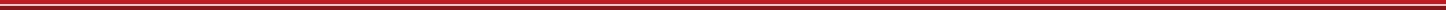 JOB TITLE: Data ScientistGRADE: 4REPORTING TO: Data Science ManagerLOCATION: LondonABOUT US:ERS is the UK's largest specialist motor insurer with an A+ rating. We recognise that for some, motor insurance is more than just a must-have; it's a way of taking care of what stands at the heart of their passion or livelihood. For those people, standard insurance isn't enough. That's why we work exclusively with motor insurance brokers to help get under the skin of the most difficult insurance risks, helping build products to meet their customer’s needs. THE VISIONThe Claims function at ERS is currently undergoing a strategic Data Analytics Transformation program. Data Analytics has been idenitifed as an enablement to help deliver key strategic objectives that will guide and support our operational teams & other business functions to deliver a high quality of service to our customers, reduce operational cost and help drive profit growth.The program will be focused on looking at internal data sources of both unstructured (images, pdfs) and strucutured to draw insights. These insights will be delivered either as analytical models (dashboards, bespoke analysis) or data science models (deep learning, machine learning & natural language processing)The ERS as a whole will be impacted by the benefits expected to be gained from the program.THE ROLE:The role holder will use their exceptional skills set to gather, cleanse and build usable data sets from varying sources of unstructured and structured data.Must have the capability to derive insight and predictive mechanism through the use of applied data science, machine learning and other statistical techniques on insurance products, customers and operational processes and shape the strategic direction of data usage within the business especially in the area of Claims.The role holder will develop and use advanced techniques to provide valuable insight and analytical services over diverse large scale datasets. KEY RESPONSIBILITIES:Lead and support the development, implementation and monitoring of 12 strategic objectives pertaining to Know Your Clamaint strategy. Develop, operate, support and continually optimise a common data analytical platform that can support rapid discovery and deployment of data products.Take responsibility for the delivery of specific use cases around the Know Your Claimant strategy, managing the overall process of delivery and taking responsibility for data, modelling and communication of analysis to stakeholders; including clear and actionable insight through advanced analysis and interpretation of multiple complex data setsDevelop sophisticated and innovative data products that will have considerable and measurable impact; either in cost reduction, revenue increase or enable new business opportunitiesEstablish credibility and thought leadership in the area of data science and to engage with the business intelligence and MI teams to ensure best practice, influence and contribute to the development of strategic vision for data usage within the companyEmbody and amplify the ERS values in all aspects of day to day activity ensuring that all interactions and engagements are carried out with the highest ethical and professional standards and that all work is accomplished with quality and in accordance with ERS valuesCarry out other reasonable tasks as required by line managementThe above duties and responsibilities are not an exhaustive list and you may be required to undertake any other reasonable duties compatible with your experience and competencies. This description may be varied from time to time to reflect changing business requirements.ESSENTIAL QUALIFICATIONS, SKILLS AND EXPERIENCE:Exceptional statistical skills, experience of building predictive models using a wide variety of tools and techniques (e.g. linear or logistic regression, gradient boosted machines, random forest, regularisation, neural networks)Strong academic background, e.g. expect a Masters Degree or Doctorate in computer science, engineering, physics, actuarial science, statistics or maths based equivalentStrong data wrangling and data cleansing technique capabilities using Python, R or other known tools as may be required.Advanced data manipulation or experience of managing large-scale data sets within an analytical function.Advanced experience of commercial data science or analytics software Working knowledge of relevant development environments (e.g. Anaconda Distribution, PyCharm, RStudio, Visual Studio Code, eclipse) and shell scripting (e.g. Bash, PowerShell), version control (e.g. git, Subversion, Mercurial) etcDESIRABLE BEHAVIOURAL ATTRIBUTES:Strong analytical, quantitative, problem-solving, and critical thinking skillsGood written, verbal and presentation communication skillsAbility to work collaboratively with other business units in order to achieve common objectivesOrganised self-starter, with drive and commitment; able to finish work with little supervisionExcellent interpersonal skills and the ability to maintain effective working relationshipsName (PRINT): .…………………………………………………………………Signature: …………………………………………………………………………Date: …………………………………………………………………………………